Volume of Cuboids Challenge-----------------------------------------------------------------------------------------------------Given the volumes of these six cuboids, can you work out the measurements,  and ? Explain how you got your answers.Given the volumes of these six cuboids, can you work out the measurements,  and ? Explain how you got your answers.Given the volumes of these six cuboids, can you work out the measurements,  and ? Explain how you got your answers.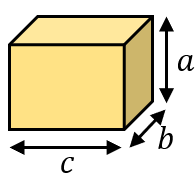 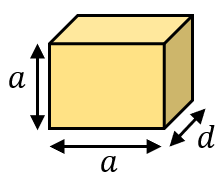 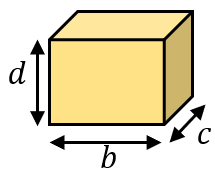 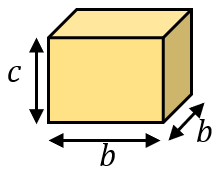 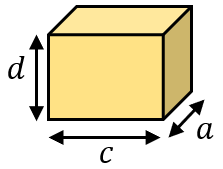 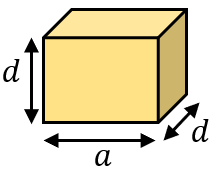 How many more cubes and cuboids can you create using only these four dimensions. Find the volume of each cube or cuboid you find.How many more cubes and cuboids can you create using only these four dimensions. Find the volume of each cube or cuboid you find.How many more cubes and cuboids can you create using only these four dimensions. Find the volume of each cube or cuboid you find.CLUE 1CLUE 2CLUE 3The order of measurements from smallest to biggest is A rectangle with width  and length  has an area of The volume of a cube with side length  is .